                                                                 Планмероприятий по профилактике безнадзорности и правонарушенийнесовершеннолетних в 2019-2020 учебном годуМКОУ «Калининаульская СОШ им. Героя России Гайирханова М.М.»                                  Утверждаю:Директор___________/Корголоева З.А./                                                      Планмероприятий по профилактике безнадзорности и правонарушенийнесовершеннолетних в 2019-2020 учебном году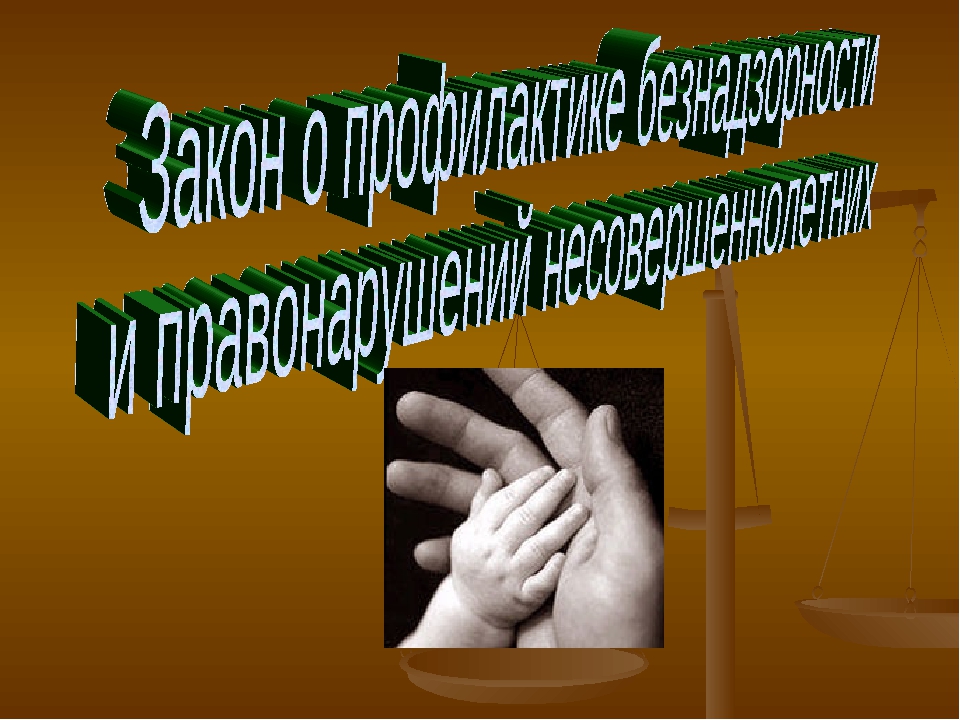                   Заместитель по ВР _________Хаджиева З.П.№МероприятияСрокиОтветственные за исполнение1. Профилактические мероприятия с обучающимися и родителями (законными представителями).1. Профилактические мероприятия с обучающимися и родителями (законными представителями).1. Профилактические мероприятия с обучающимися и родителями (законными представителями).1. Профилактические мероприятия с обучающимися и родителями (законными представителями).1Ведение банка данных семей и детей, находящихся в социально-опасном положении, состоящих на различных видах профилактического учетаВ течение 2018-2019 учебного годаЗаместитель директора, социальный педагог2Организация индивидуальной профилактической работы с несовершеннолетними, находящимися в социально опасном положении, состоящих на различных видах учета и семьями в СОПВ течение 2019-2020 учебного годаЗаместитель директора, социальный педагог, педагог-психолог, классные руководители3Организация своевременного (оперативного) информирования о случаях детского неблагополучия, в том числе сопряженного с неблагоприятными условиями проживания (воспитания) в семье (исполнение статьи 9 Федерального закона от 24.06.1999 №120- ФЗ «Об основах системы профилактики безнадзорности и правонарушений несовершеннолетних») В течение 2019-2020 учебного годаЗаместитель директора, социальный педагог, педагог-психолог, классные руководители4Организация работы по вовлечению несовершеннолетних, находящихся на профилактических учетах в продуктивную социально-значимую деятельность, в систему дополнительного образования, общественные объединения В течение 2019-2020 учебного годаЗаместитель директора, социальный педагог, классные руководители5Организация деятельности школьной службы примиренияВ течение 2019-2020 учебного годаЗаместитель директора, педагог-психолог6Проведение заседаний Совета профилактикиВ течение 2019-2020 учебного годаЗаместитель директора, социальный педагог7Проведение мероприятий по профилактике безнадзорности и правонарушений несовершеннолетних, противодействию жестокому обращению с детьми и вовлечению несовершеннолетних в противоправную деятельность, в том числе с привлечением специалистов учреждений профилактики:- Этическая беседа «У воспитанных ребят все дела идут на лад» (1-2 кл.);- Игровая программа «Чтобы не случилось беды» (1-2 кл.)- Интеллектуально-познавательная игра «Страна Закония» (1-2 кл.);- Беседа- игра «Что такое хорошо, что такое плохо» (1-2 кл.);- Классный час с элементами дискуссии «Нет преступления без наказания» (3-4 кл.);- Беседа «Мы в ответе за свои поступки (3-4 кл.);- Классный час «Профилактика школьная - наука достойная» (3-4 кл.);- Беседа «Дисциплина и порядок – наши верные друзья» (3-4 кл.);- Час общения «Уголовная ответственность несовершеннолетних» (5-6 кл.);-Час общения «Шалость. Злонамеренный поступок. Вандализм» (5-6 кл.);-Разъяснительная беседа «Как не стать жертвой преступления» (5-6 кл.);-Деловая игра «Закон на нашей земле» (5-6 кл.);-Классный час «Подросток и закон» (7-8 кл.);- Деловая игра «Преступление и подросток» (7-8 кл.);- Классный час «Остановись у преступной черты (7-8 кл.);- Деловая игра «Разрешение конфликтов без насилия» (7-8 кл.);- Разъяснительная беседа «Как противостоять влиянию подростковых антиобщественных группировок» (9-11 кл.); Разъяснительная беседа «Преступление и наказание» (9-11 кл.);Разъяснительная беседа «Правонарушение – дорога в пропасть?» (9-11кл.)- Разъяснительная беседа «Проступок. Правонарушение. Преступление» (9-11кл.); В течение 2019-2020 учебного годаЕжеквартальноЗаместитель директора, социальный педагог, классные руководители8Организация мероприятий, направленных на правовое просвещение несовершеннолетних, родителей, специалистов, работающих с несовершеннолетними:Беседа-игра «Ребенок и закон» (1-4 кл.);Деловая игра «Права и обязанности несовершеннолетних» (5-8);Разъяснительная беседа «Административная и уголовная ответственность несовершеннолетних» (9-11);Радиолинейка «День Конституции РФ»Проведение профилактических бесед о правилах поведения в каникулярное время на тему: «Ответственность несовершеннолетних за правонарушения и преступления» с состоящими на различных видах учетаСовет родителей, родительские собрания:«Об обеспечении защиты прав и законных интересов несовершеннолетних»:-нормы действующего законодательства по вопросам, связанным с наказанием за противоправные действия в отношении несовершеннолетних;-о необходимости принятия мер для устранения условий, способствующих совершению преступлений против половой неприкосновенности несовершеннолетних;-о неприятии насилия в отношении женщин и детей, неравнодушного отношения к фактам семейного насилия;-контроль за времяпровождением несовершеннолетних в целях исключения допущения возможного нахождения детей в ситуации, представляющей опасность их жизни и здоровью;-о необходимости осуществления контроля за времяпровождением детей, исключения доступа несовершеннолетних к страницам Интернет-ресурсов, представляющим угрозу жизни и здоровью несовершеннолетних;-о необходимости сопровождения несовершеннолетних законными представителями в тёмное время суток;-  о недопущении случаев нахождения несовершеннолетних длительное время без присмотра;- о необходимости организации занятости детей во внеурочное время;-о необходимости предупреждения употребления подростками наркотических веществ, алкогольных напитков.-о негативных тенденциях в подростковой среде. О недопущении пропусков занятий без уважительной причины и о своевременном информировании классного руководителя о пропуске занятий;-о необходимости незамедлительного обращения в ОВД с заявлением о розыске детей в случае их безвестного исчезновения;- о форме токсикомании «сниффинг»;- формы занятости во внеурочное время;- профилактика правонарушений, преступлений несовершеннолетними и в отношении их. Жестокое обращение с детьми, защита прав и законных интересов несовершеннолетних;-о недопущении распространения в социальных сетях ложных сообщений о совершении (возможном совершении) террористических актов В течение 2019-2020 учебного годаЗаместитель директора, социальный педагог9Проведение цикла открытых лекций для родителей по выявлению детей с суицидальным поведением, в том числе с привлечением специалистов учреждений профилактики:- «Психологические особенности подростков»;- «Профилактика семейного неблагополучия и суицидального поведения детей и подростков»;«Как защитить своего ребенка»;- «Как не попасть в беду»;- «Предотвращение суицидальных попыток». В течение 2019-2020 учебного годаЗаместитель директора, педагог-психолог10Проведение профилактических мероприятий, направленных на организацию родительского всеобуча:- В школу без проблем! Что нужно знать родителям первоклассника (1кл.);-Успешная адаптация ребенка к школе. Советы родителям первоклашки (1 кл.);-Психологические особенности детей младшего школьного возраста (2-3 кл.);-Ваш ребенок пятиклассник. Рекомендации для родителей в период адаптации учащихся 5 классов (5 кл.);-Агрессия у детей. Причины агрессии ее последствия (4 кл.);-Роль семьи в воспитании детей-подростков. Как не потерять взаимное доверие в семье (5-6 кл);-Конфликты в подростковом возрасте. Современные проблемы родителей и подростков (6-7 кл.);-Трудные дети: ошибки родителей. Как правильно строить отношения между родителями и детьми (8-9 кл.);-Формирование зависимости у подростков. Виды и причины зависимости (10-11 кл.) В течение 2019-2020 учебного года17.11.2019       08.12.2019       19.01.202009.02.202016.03.202020.04.202011.05.2020Заместитель директора, педагог-психолог11Проведение мероприятий с обучающимися и родителями в рамках месячника «Семья»Март 2019Заместитель директора, социальный педагог, педагог-психолог, классные руководители12- «Нормы и правила поведения в семье» (5-7 кл.);- «Жестокость и насилие: как им противостоять?» (9 кл.);- «Отцы и дети» (8, 10 кл.)- индивидуальные консультации и беседы с родителями и учащимися В течение 2019-2020 учебного годаЗаместитель директора, социальный педагог, педагог-психолог, классные руководители13Информирование родителей (законных представителей) о необходимости осуществления контроля за времяпровождением детей и подростков в свободное от учебы время, в том числе о безопасном использовании несовершеннолетними сети Интернет. В течение 2019-2020 учебного годаЗаместитель директора, социальный педагог14Проведение мероприятий в рамках акции по предупреждению жестокого обращения с детьми «Дарю добро детям!»Декабрь 2019Заместитель директора, социальный педагог, классные руководители, педагог-психолог, педагог-организатор18Организация мероприятий по нравственно-половому воспитанию несовершеннолетних, пропаганде здорового образа жизни, профилактике употребления алкогольной и спиртсодержащей продукции, наркотических средств:- Разработка, распространение, размещение на сайте образовательного учреждения информационных материалов по профилактике употребления наркотических средств и психоактивных веществ среди несовершеннолетних (буклеты, памятки, листовки и т.д.) и родителей (законных представителей) несовершеннолетних;- Показ и обсуждение документальных фильмов (8-11кл.);- Организация и проведение социально-психологического тестирования обучающихся МБОУ «Нижнесортымская СОШ»; - «От вредной привычки к болезни всего один шаг» (1-2 кл.);- «Здоровье наше богатство» (1-2 кл.);- «Привычки. Их влияние на организм» (3-4 кл.);- «Здоровый человек - здоровая страна» (3-4 кл.);- «Алкоголь, табакокурение, наркотики и будущее поколение» (5-7 кл.);- «Вредные привычки» (5-7кл.);- «Опасные удовольствия» (8 кл.);- «Влияние алкоголя на детский организм» (8 кл.);- «Проблемы подросткового алкоголизма» (9-11 кл.);- «Проблема пивного алкоголизма» (9-11 кл.).В течение 2019-2020 учебного годаЕжеквартальноЗаместитель директора, социальный педагог, классные руководители, педагог-психолог                                             2. Мероприятия для педагогов                                             2. Мероприятия для педагогов                                             2. Мероприятия для педагогов                                             2. Мероприятия для педагогов23Организация проведения заседаний, совещаний, конференций, круглых столов по вопросам профилактики правонарушений, антиобщественных действий среди несовершеннолетних, предупреждения социального сиротства и жестокого обращения с детьми.В течение 2018-2019 учебного годаЗаместитель директора, социальный педагог24Организация прохождения курсов повышения квалификации, участия в семинарах по вопросам профилактики правонарушений, безнадзорности несовершеннолетнихВ течение 2018-2019 учебного годаЗаместитель директора